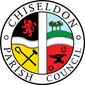 	MINUTES of the PLANNING, TRANSPORT DEVELOPMENT AND HIGHWAYS COMMITTEE MEETINGheld on Thursday 26th January 2023. 7.30pm The Old Chapel, Butts Road, ChiseldonPresent:  Councillors: Steve Duke (Committee Vice Chairman), Chris Rawlings, Ian Kearsey (Committee Chairman), Matt Harris. Clerk Wilkinson, Clerk. 22/108 Approval of apologies givenApologies: Cllr Simpson has a work commitment. Cllr Barnes is unwell.  Non-attendance with no apologies: Cllr Jefferies. A proposal was made to approve these apologies given. The proposal was seconded and all Cllrs were in favour.22/109. Declarations of Interest.   NonePublic Recess:   1 member of the public.The owner of 1A High Street addressed the committee.   The revised application had been received due to an error on the map with regards to the boundary line. A couple of other minor errors were amended. 22/110. Approval of confidential agenda item 11. Cllr Kearsey read the legislation regarding holding agenda item 11 as a confidential item.A proposal was made to approve agenda item 11 being held in a confidential session. The proposal was seconded and all Cllrs were in approval.22/111. Approval of minutes from 24th November 2022.   No changes A proposal was made to approve these minutes as an accurate reflection of the meeting. The proposal was seconded and all Cllrs were in favour.22/112. Approval of minutes from 22nd December 2022.   No changes A proposal was made to approve these minutes as an accurate reflection of the meeting. The proposal was seconded and all Cllrs were in favour.22/113. Action points from previous meeting. Clerk 22/73.  Arrange purchase and installation of solar lights from Procure.  PENDING. Clerk 22/77. Ask SBC if there are any S106 or CIL funds due to arrive. PENDINGClerk 22/78. Contact our layby Contractor to ask if he can arrange New Road Build Out with SBC. CLOSED. Clerk 22/98-100. Reply to SBC with planning decisions DONEClerk 22/104. Pass The Canney pavement issue to Ward Cllrs for reporting to SBC again.  Also re-issue CPC letter on the matter. DONECllr Jefferies 22/76. Report back to Planning committee after SBC Highways meeting with Philip Martlew.  REPORT RECEIVED IN FULL COUNCIL.22/114. PLANNING.  Discuss & Vote on S/HOU/22/1516 REVISED. Sevimli. 1A High Street. Erection of first floor extension and extension to garage.A proposal was made to reply with no comment for this application. The proposal was seconded and all Cllrs were in favour.1 resident left the meeting at 19.39.22/115. PLANNING.  Discuss & Vote on S/22/1268.Demolition of existing dwelling and erection of 1 no. dwelling and detached garage with annex above. Alpina, Marlborough Road Chiseldon.Points raised were:Too large for the site. Out of character with the bungalows on this road.Front view not in keeping with the road – the removal of greenery and creation of retaining wall.Not sympathetic to its surroundings. Other front walls are greenery or stone.  A brick wall does not blend in. Tarmac parking to front of property is a rain water run off risk to A346. Should be a porous surface.Request that the application goes to committee to be heard.Incongruous with the local street scene.Reference the Chiseldon emerging NHP which requires more bungalows in the area.A proposal was made to reply with objection for this application using the points above.  The proposal was seconded and all Cllrs were in favour.22/116. PLANNING.  Discuss & Vote on S/HOU/22/1614. Erection of single storey side extension. Vena, Turnball. Chiseldon SN4 0LH     A proposal was made to reply no objection to this application. The proposal was seconded and all Cllrs were in favour.22/117. PLANNING. Discussion & vote on any planning applications received from Swindon Borough Council after the agenda is published. None22/118. Neighbourhood Plan.  There was no update other to report that progress was still being made with the process.22/119. HIGHWAYS.   Discuss & vote on HGV Licence application for Draycot Foliat, Operator Licence OH2061698. Comments to be sent back to SBC for consideration to pass on to the DVSA. Narrow lanes, consideration to be given to type of vehicle – possibly 1 vehicle of rigid body with a lift axle?A proposal was made to advise SBC that the Parish Councils view was not to object to this licence providing the above requirement was approved. The proposal was seconded and all Cllrs were in favour.22/120. HIGHWAYS. CONFIDENTIAL ITEM.  To consider terminating a contract with contractor.Due to a lack of progress/communication, a discussion was had on a way forward with the contractor and the project.A proposal was made to send a recorded letter to the contractor advising that an updated was required within 4 weeks, and failing to do so would result in the immediate terminating of the agreement.  The proposal was seconded and all Cllrs were in favour.The Clerk will add a new agenda item to start the tender for the work again.22/121. TRANSPORT.  No items22/122. Items for the next agenda. None.Cllr Rawlings will be compiling a list of pavements that need attention and passing it to the Clerk to report to SBC.It was noted that the pavement along New Road should be levelled out when the stretch of road is re-surfaced. The Clerk will pass this to Ward Cllrs.Meeting closed at 20.09.Next meeting: Thursday 23rd February 2023 7.30pm. At the Old Chapel, Butts Road, Chiseldon.ACTION POINTSClerk 22/73.  Arrange purchase and installation of solar lights from Procure. Clerk 22/77. Ask SBC if there are any S106 or CIL funds due to arrive.Clerk 22/114-116. Reply to SBC with planning application decisions.
Clerk 22/119. Reply to SBC ref HGV licence applicationClerk 22/120. Send recorded letter to contractor. Add agenda item to start the process for tender again.Cllr Rawlings 22/122. Send list of pavements needing attention to Clerk to report to SBCList of CPC planning application votesApplication and propertyCPC decisionDate voted onS/HOU/22/0497. Wheatley, High Street. 2 storey rear extension.Supported with conditionsApril 22S/22/0556. Saracens, Turnball. Single storey rear extension & separate sun room.No objectionApril 22S/22/0595 & S/LBC/22/0604. Change of use for Bothy on Burderop Estate to 1 dwelling. Includes listed building application.No objectionApril 22S/22/0695. Burderop Park: Alterations to the mansion, Tudor wing and north wing to facilitate a change of use from offices to a dwelling and erection of a detached garage, plus alterations to the stable block, cottage/ restaurant and walled garden bothy without compliance with condition 2 (Approved Drawings) from previous consent S/LBC/20/1339.ApprovedMay 22S/HOU/22/07151 The Orchard, Chiseldon. Single storey rear extension. Front porch. Garage conversion to habitable space. Detached garage & increase in roof height & dormer window to rear.ApprovedMay 22S/AMEND/22/0657. Chiseldon Farm, Ypres Road. Draycot Foliat.  Provision of Use class B8 storage use in addition to Use classes B1(a) and B1(c)  - now both Use class E – and alterations to the approved elevations and floor plans of building 2 (former grain store)No objectionMay 22S/HOU/22/0764 Single storey rear extension. 13 Sambre Road. ApprovedMay 22S/22/0814. National Data Centre, old Burderop Hospital Site, Wroughton. Construction of a temporary car park and 2 metre high fencing (retrospective)Supported with conditionsJune 22 S/OUT/22/0796. Land to the rear of Staddlestones, Butts Road, Chiseldon.  Outline application for the erection of 1 self-build dwelling, & assoc infrastructure. Access not reserved. Rejected. Conditions listed in event of SBC approval.June 22S/HOU/22/1054  9 Draycott Road. First floor front extensionNo objectionJuly 22S/HOU/22/0965. 48 Norris Close. Rear dormer window.No objectionJuly 22S/22/1008. Chiseldon Farm barns. Ypres Road. Draycot Foliat. Change of use & re-siting of menage.No vote. More info requestedJuly 22S/22/0741. Walled garden and Burderop Park. Tented structure for temp. residential accommodation (approx. 3 years) and thereafter a plant nursery officeNo objectionJuly 22S/HOU/22/1132. 23 Carisbrook Terrace. Alterations to front porch and single storey rear extension.No objectionAug 22S/LBC/22/1113. Former Cottage/Restaurant Burderop Park. Alterations to the Cottage/ Restaurant building to internally re-order residential  unit RC04, re-introduce an entrance door on the north elevation of the former restaurant and re-introduce a window at first floor level of the former restaurant (amended proposals following listed building consent S/LBC/20/1339).No objectionAug 22S/HOU/22/1228. 3 Dairy Road Chiseldon.  Single storey rear extension and 4 dormer windows.Discussed again at Sept 22 meeting. No objection voted on again.No objectionAug 22S/COND/22/1302. Discharge of Condition 13 (Lighting Scheme) from permission S/21/1760 for Erection of a replacement Data Centre (containing data halls, associated electrical and AHU Plant Rooms, loading bay, maintenance and storage space, office administration areas and plant at roof level), emergency back-up generators and emission stacks, diesel tanks and filling area, electrical switchroom, a water sprinkler pump room and storage tank, a gate house, site access, internal access roads, hard/soft landscaping, and rainwater infiltration pond to allow for levels changes in two landscaped areas. At: National Data Centre, Old Burderop Hospital Site Burderop Wroughton Swindon. No objection unless there are further comments from SBCSept 22S/22/1360. Erection of a Stretch tent. Calley ArmsNo commentSept 22S/22/1432. 5 High Street. Erection of 1 dwelling.Supported.Oct 22S/HOU/22/1280. 10 The Crescent. Erection of single storey front and side extension and front canopy.SupportedOct 22S/HOU/22/1408. 12 John Alder Close. Erection of a rear ground and first floor extension along with internal alterations and associated landscaping work.ObjectedOct 22S/HOU/22/1471 29 Home Close Single storey rear extensionSupportedOct 22S/HOU/22/1516 Sevimli. 1A High Street. First floor extension & extension to garageNo commentNo commentNov 22Jan 23S/HOU/22/1564 7 Sambre Road. Erection of porchSupportedNov 22S/22/1656 The Sarsens, Turnball. Rear storey extension & sun roomNo objectionNov 22S/22/1268. Alpina. Marlborough Rd. Demolition of dwelling and erection of 1 new dwelling.ObjectionJan 23S/HOU/22/1614. Vena. Turnbull.  Single storey side extensionNo objectionJan 23HVG Licence. Operator OH2061698. Draycot FoliatNo objection for 1 rigid body with lift axle.Jan 23